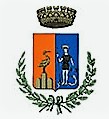                                         AL COMUNE DI OTTATI                                                           Piazza XXIV Maggio– 84020 Ottati (SA)                                                     pec: protocollo.ottati@asmepec.itIstanza di accesso civico cd.  “generalizzato”ex art. 5 comma 2, decreto legislativo 14 marzo 2013, n. 33 (“Decreto Trasparenza”) Il/la sottoscritto/a COGNOME ……………………………………………………………..........................……….. NOME ……………………………………………………………………………………………………….……………………… NATA/O A ………………………………………………………….. IL ………………………………………………………….RESIDENTE IN …………………………………………………………………………..…………….. …….PROV (……..) VIA ………………………………………………………………………….. n° telef.. ……………………... .....………….IN QUALITA’ DI ………………………………………………………………………………………………………………… [1] CHIEDEla seguente documentazione/informazione/dato: [2]……………………………………………………………………………………………….……………………………………………………………………………………………….………………………………………………………………………………………………Indirizzo di posta elettronica o di posta elettronica certificata per le comunicazioni: [3] ……………………………………………………………………………………………………………….. ………….……………Luogo e data ………………………… Firma ………………………………………….. ………………………………….Si allega: copia cartacea o scansione digitale del documento di identità. [1] Indicare la qualifica nel caso si agisca per conto di una persona giuridica. [2] Indicare nella maniera più specifica possibile il documento/informazione/dato. [3] Inserire l’indirizzo al quale si chiede venga inviato il riscontro alla presente istanza.